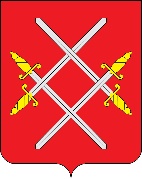 АДМИНИСТРАЦИЯ РУЗСКОГО ГОРОДСКОГО ОКРУГАМОСКОВСКОЙ ОБЛАСТИПОСТАНОВЛЕНИЕ от                      № _____________                Об утверждении Административного регламента по предоставлению муниципальной услуги «Согласование схем информационного и информационно-рекламного оформления здания, строения, сооружения, а также информационного оформления прилегающей к ним на основании правоустанавливающих документов территории»Руководствуясь Федеральным законом от 13.03.2006 №38-ФЗ «О рекламе», Федеральным законом от 06.10.2003 № 131-ФЗ «Об общих принципах организации местного самоуправления в Российской Федерации», Федеральным законом от 27.07.2010 № 210-ФЗ «Об организации предоставления государственных и муниципальных услуг», постановлением Правительства Российской Федерации от 26.03.2016 №236 «О требованиях к предоставлению в электронной форме государственных и муниципальных услуг», руководствуясь Уставом Рузского городского округа, Администрация Рузского городского округа постановляет:1. Утвердить Административный регламент по предоставлению муниципальной услуги «Согласование схем информационного и информационно-рекламного оформления здания, строения, сооружения, а также информационного оформления прилегающей к ним на основании правоустанавливающих документов территории» (прилагается).2. Опубликовать настоящее постановление в официальном периодическом печатном издании, распространяемом в Рузском городском округе, и разместить на официальном сайте Рузского городского округа в сети «Интернет».3.  Контроль за исполнением настоящего постановления возложить на Первого заместителя Главы Администрации Рузского городского округа Пархоменко В.Ю.Глава городского округа                                                                     Н.Н. Пархоменко
Административный регламент 
предоставления муниципальной услуги«Согласование схем информационного и информационно-рекламного оформления здания, строения, сооружения, а также информационного оформления прилегающей к ним на основании правоустанавливающих документов территории»I. Общие положения1. Предмет регулирования Административного регламента1.1. Административный регламент по предоставлению муниципальной услуги «Согласование схем информационного и информационно-рекламного оформления здания, строения, сооружения, а также информационного оформления прилегающей к ним на основании правоустанавливающих документов территории» (далее – муниципальная услуга) регулирует отношения, возникающие в связи с предоставлением муниципальной услуги Администрацией Рузского городского округа Московской области (далее – Администрация).1.2. Настоящий Административный регламент устанавливает порядок предоставления муниципальной услуги и стандарт ее предоставления, состав, последовательность и сроки выполнения административных процедур, требования к порядку их выполнения, в том числе особенности выполнения административных процедур в многофункциональных центрах предоставления государственных и муниципальных услуг (далее – МФЦ) 
в Московской области и в электронной форме, формы контроля 
за исполнением административного регламента и досудебный (внесудебный) порядок обжалования решений и действий (бездействия) Администрации, МФЦ, а также их должностных лиц, муниципальных служащих, работников.1.3. Термины и определения, используемые в настоящем Административном регламенте:1.3.1. ВИС (ведомственная информационная система) – государственная информационная система обеспечения градостроительной деятельности Московской области Комитета по архитектуре и градостроительству Московской области.1.3.2. ЕПГУ – Федеральная государственная информационная система «Единый портал государственных и муниципальных услуг (функций)», расположенная в информационно-телекоммуникационной сети «Интернет» (далее – сеть Интернет) по адресу: www.gosuslugi.ru.1.3.3. РПГУ – государственная информационная система 
Московской области «Портал государственных и муниципальных 
услуг (функций) Московской области», расположенная в сети Интернет 
по адресу: www.uslugi.mosreg.ru.1.3.4. Личный кабинет – сервис РПГУ, позволяющий заявителю получать информацию о ходе обработки запросов, поданных посредством РПГУ.1.3.5. Учредитель МФЦ – орган местного самоуправления муниципального образования Московской области, являющийся учредителем МФЦ.1.3.6. Модуль МФЦ ЕИС ОУ – Модуль МФЦ Единой информационной системы оказания государственных и муниципальных услуг 
Московской области.1.3.7. Схема информационного или информационно-рекламного оформления здания, строения, сооружения, а также информационного оформления прилегающей к ним на основании правоустанавливающих документов территории (Схема) – комплект документов в текстовом 
и графическом виде, содержащий развернутые сведения 
о месторасположении, типах и основных габаритах всех средств размещения информации и рекламных конструкций, размещаемых на конкретном здании (строении, сооружении), а также прилегающей к ним на основании правоустанавливающих документов территории.1.3.8. Художественный совет Комитета по архитектуре 
и градостроительству Московской области (Художественный 
совет) – постоянно действующий экспертный, совещательный 
и консультативный орган, образованный в целях практической реализации государственной политики Московской области, повышения качества проектирования, координации мероприятий по формированию современного архитектурно-художественного облика городов, поселений и иных населенных пунктов Московской области, природной и ландшафтной среды.1.4. Администрация вне зависимости от способа обращения заявителя 
за предоставлением муниципальной услуги, а также от способа предоставления заявителю результата предоставления муниципальной услуги направляет в Личный кабинет заявителя на ЕПГУ сведения о ходе выполнения запроса о предоставлении муниципальной услуги (далее – запрос) и результат предоставления муниципальной услуги.1.5. Согласование Схемы действует 3 года.2. Круг заявителей2.1. Муниципальная услуга предоставляется физическим лицам, индивидуальным предпринимателям, юридическим лицам либо 
их уполномоченным представителям, обратившимся в Администрацию 
с запросом (далее – заявитель).2.2. Категории заявителей:2.2.1. собственник здания, строения, сооружения, а также прилегающей к ним на основании правоустанавливающих документов территории;2.2.2. правообладатель здания, строения, сооружения, 
а также прилегающей к ним на основании правоустанавливающих документов территории;2.2.3. лицо, уполномоченное собственником или общим собранием собственников здания, строения, сооружения, а также прилегающей 
к ним на основании правоустанавливающих документов территории 
(далее – общее собрание собственников).2.3. Муниципальная услуга предоставляется заявителю в соответствии 
с вариантом предоставления муниципальной услуги, соответствующим признакам заявителя, определенным в результате анкетирования, проводимого Администрацией (далее – профилирование), а также результата, за предоставлением которого обратился заявитель.II. Стандарт предоставления муниципальной услуги3. Наименование муниципальной услуги3.1. Муниципальная услуга «Согласование схем информационного 
и информационно-рекламного оформления здания, строения, сооружения, 
а также информационного оформления прилегающей к ним на основании правоустанавливающих документов территории».4. Наименование органа местного самоуправления муниципального образования Московской области, предоставляющего муниципальную услугу4.1. Органом местного самоуправления муниципального образования Московской области, ответственным за предоставление муниципальной услуги, является Администрация Рузского городского округа 
Московской области.4.2. Непосредственное предоставление муниципальной услуги осуществляют структурные подразделения Администрации – Муниципальное автономное учреждение «Издательский дом «Подмосковье – запад».5. Результат предоставления муниципальной услуги5.1. Результатом предоставления муниципальной услуги является:5.1.1. Решение о предоставлении муниципальной услуги 
в виде уведомления о согласовании Схемы, которое оформляется 
в соответствии с Приложением 1 к настоящему Административному регламенту.5.1.2. Решение об отказе в предоставлении муниципальной услуги, которое оформляется в соответствии с Приложением 2 к настоящему Административному регламенту.5.2. Факт получения заявителем результата предоставления муниципальной услуги фиксируется в ВИС, РПГУ, Модуль МФЦ ЕИС ОУ.5.3. Способы получения результата предоставления муниципальной услуги:5.3.1. В форме электронного документа в Личный кабинет на РПГУ.Результат предоставления муниципальной услуги (независимо 
от принятого решения) направляется в день его подписания заявителю 
в Личный кабинет на РПГУ в форме электронного документа, подписанного усиленной квалифицированной электронной подписью уполномоченного должностного лица Администрации.Дополнительно заявителю обеспечена возможность получения результата предоставления муниципальной услуги в любом МФЦ 
в пределах территории Московской области в виде распечатанного 
на бумажном носителе экземпляра электронного документа. В этом случае работником МФЦ распечатывается из Модуля МФЦ ЕИС ОУ на бумажном носителе экземпляр электронного документа, который заверяется подписью уполномоченного работника МФЦ и печатью МФЦ.5.3.2. В Администрации на бумажном носителе, по электронной почте либо почтовым отправлением в зависимости от способа обращения 
за предоставлением муниципальной услуги.6. Срок предоставления муниципальной услуги6.1. Срок предоставления муниципальной услуги составляет не более 
15 (пятнадцати) рабочих дней с даты регистрации запроса в Администрации.6.2. Максимальный срок предоставления муниципальной услуги 
не превышает 15 (пятнадцать) рабочих дней с даты регистрации запроса 
в Администрации, в том числе в случае, если запрос подан заявителем посредством почтового отправления, по электронной почте, лично 
в Администрацию, РПГУ.7. Правовые основания для предоставления муниципальной услуги7.1. Перечень нормативных правовых актов Российской Федерации, нормативных правовых актов Московской области, муниципальных правовых актов, регулирующих предоставление муниципальной услуги, информация 
о порядке досудебного (внесудебного) обжалования решений и действий (бездействия) Администрации, МФЦ, а также их должностных лиц, муниципальных служащих, работников размещены на официальном сайте Администрации ruzaregion.ru, а также на РПГУ. Перечень нормативных правовых актов Российской Федерации, нормативных правовых актов Московской области дополнительно приведен в Приложении 3 к настоящему Административному регламенту.8. Исчерпывающий перечень документов, 
необходимых для предоставления муниципальной услуги8.1. Исчерпывающий перечень документов, необходимых 
в соответствии с нормативными правовыми актами Российской Федерации, нормативными правовыми актами Московской области, муниципальными правовыми актами для предоставления муниципальной услуги, которые заявитель должен представить самостоятельно:8.1.1. Запрос по форме, приведенной в Приложении 4 к настоящему Административному регламенту.8.1.2. Документ, удостоверяющий личность заявителя.8.1.3. Документ, удостоверяющий личность представителя заявителя 
(в случае обращения представителя заявителя).8.1.4. Документ, подтверждающий полномочия представителя заявителя (в случае обращения представителя заявителя).8.1.5. Схема.8.1.6.  Правоустанавливающие документы на здание, строение, сооружение, а также прилегающую к ним территорию (земельный участок) (далее – объекты недвижимости), права на которые не зарегистрированы 
в Едином государственном реестре недвижимости (далее – ЕГРН) 
(в случае возникновения права на объект недвижимости, на который разработана Схема, до вступления в силу Федерального закона от 21.07.1997 № 122-ФЗ «О государственной регистрации прав на недвижимое имущество 
и сделок с ним»).8.1.7. Согласие собственника объектов недвижимости на согласование Схемы (для заявителей, указанных в подпункте 2.2.2 пункта 2.2 настоящего Административного регламента);8.1.8. Протокол общего собрания собственников (для заявителей, указанных в подпункте 2.2.3 пункта 2.2 настоящего Административного регламента).8.2. Исчерпывающий перечень документов, необходимых 
в соответствии с нормативными правовыми актами Российской Федерации, нормативными правовыми актами Московской области, муниципальными правовыми актами для предоставления муниципальной услуги, которые заявитель вправе представить по собственной инициативе, так как они подлежат представлению в рамках межведомственного информационного взаимодействия:8.2.1. Выписка из Единого государственного реестра индивидуальных предпринимателей (при обращении заявителя – индивидуального предпринимателя).8.2.2. Выписка из Единого государственного реестра юридических лиц (при обращении заявителя – юридического лица).8.2.3. Выписка из ЕГРН на объекты недвижимости.8.3. Требования к представлению документов (категорий документов), необходимых для предоставления муниципальной услуги, приведены 
в Приложении 5 к настоящему Административному регламенту.8.4. Запрос может быть подан заявителем следующими способами:8.4.1. Посредством РПГУ.8.4.2. В Администрацию лично, по электронной почте, почтовым отправлением.9. Исчерпывающий перечень оснований для отказа в приеме документов, необходимых для предоставления муниципальной услуги9.1. Исчерпывающий перечень оснований для отказа в приеме документов, необходимых для предоставления муниципальной услуги: 9.1.1. Обращение за предоставлением иной муниципальной услуги.9.1.2. Заявителем представлен неполный комплект документов, необходимых для предоставления муниципальной услуги.9.1.3. Документы, необходимые для предоставления муниципальной услуги, утратили силу, отменены или являются недействительными 
на момент обращения с запросом.9.1.4. Наличие противоречий между сведениями, указанными 
в запросе, и сведениями, указанными в приложенных к нему документах, 
в том числе:9.1.4.1. Отдельными графическими материалами, представленными 
в составе одного запроса.9.1.4.2. Отдельными текстовыми материалами, представленными 
в составе одного запроса.9.1.4.3. Отдельными графическими и отдельными текстовыми материалами, представленными в составе одного запроса.9.1.4.4. Сведениями, указанными в запросе и текстовыми, графическими материалами, представленными в составе одного запроса.9.1.5. Документы содержат подчистки и исправления текста, 
не заверенные в порядке, установленном законодательством Российской Федерации.9.1.6. Документы содержат повреждения, наличие которых 
не позволяет в полном объеме использовать информацию и сведения, содержащиеся в документах для предоставления муниципальной услуги.9.1.7. Некорректное заполнение обязательных полей в форме запроса, 
в том числе интерактивного запроса на РПГУ (отсутствие заполнения, недостоверное, неполное либо неправильное, несоответствующее требованиям, установленным настоящим Административным регламентом).9.1.8. Представление электронных образов документов посредством РПГУ не позволяет в полном объеме прочитать текст документа 
и (или) распознать реквизиты документа.9.1.9. Подача запроса и иных документов в электронной форме, подписанных с использованием электронной подписи, не принадлежащей заявителю или представителю заявителя.9.1.10. Поступление запроса, аналогичного ранее зарегистрированному запросу, срок предоставления муниципальной услуги по которому не истек 
на момент поступления такого запроса.9.1.11. Запрос подан лицом, не имеющим полномочий представлять интересы заявителя.9.2. Решение об отказе в приеме документов, необходимых 
для предоставления муниципальной услуги, оформляется в соответствии 
с Приложением 6 к настоящему Административному регламенту.9.3. Принятие решения об отказе в приеме документов, 
необходимых для предоставления муниципальной услуги, не препятствует повторному обращению заявителя в Администрацию за предоставлением муниципальной услуги. 10. Исчерпывающий перечень оснований для приостановления предоставления муниципальной услуги или для отказа в предоставлении муниципальной услуги10.1. Основания для приостановления предоставления муниципальной услуги отсутствуют.10.2. Исчерпывающий перечень оснований для отказа 
в предоставлении муниципальной услуги:10.2.1. Несоответствие категории заявителя кругу лиц, указанных 
в подразделе 2 настоящего Административного регламента.10.2.2. Несоответствие документов, указанных в подразделе 8 настоящего Административного регламента, по форме или содержанию требованиям законодательства Российской Федерации.10.2.3. Несоответствие информации, которая содержится в документах, представленных заявителем, сведениям, полученным в результате межведомственного информационного взаимодействия.10.2.4. Несоответствие Схемы требованиям, указанным в Приложении 5 
к настоящему Административному регламенту.10.2.5. Отзыв запроса.10.3. Заявитель вправе отказаться от получения муниципальной услуги на основании заявления, написанного в свободной форме, 
направив его по адресу электронной почты или обратившись 
в Администрацию лично. На основании поступившего заявления об отказе 
от предоставления муниципальной услуги уполномоченным должностным лицом Администрации принимается решение об отказе в предоставлении муниципальной услуги. Факт отказа заявителя от предоставления муниципальной услуги с приложением заявления и решения об отказе 
в предоставлении муниципальной услуги фиксируется в ВИС. Отказ 
от предоставления муниципальной услуги не препятствует повторному обращению заявителя в Администрацию за предоставлением муниципальной услуги.10.4. Заявитель вправе повторно обратиться в Администрацию 
с запросом после устранения оснований, указанных в пункте 10.2 настоящего Административного регламента.11. Размер платы, взимаемой с заявителя при предоставлении муниципальной услуги, и способы ее взимания11.1. Муниципальная услуга предоставляется бесплатно.12. Максимальный срок ожидания в очереди при подаче заявителем запроса и при получении результата предоставления муниципальной услуги12.1. Максимальный срок ожидания в очереди при подаче заявителем запроса и при получении результата предоставления муниципальной услуги не должен превышать 11 минут.13. Срок регистрации запроса13.1. Срок регистрации запроса в Администрации в случае, 
если он подан:13.1.1. В электронной форме посредством РПГУ до 16:00 
рабочего дня – в день его подачи, после 16:00 рабочего дня либо в нерабочий 
день – на следующий рабочий день.13.1.2. Лично в Администрации – в день обращения.13.1.3. По электронной почте или по почте – не позднее следующего рабочего дня после его поступления.14. Требования к помещениям, 
в которых предоставляются муниципальные услуги14.1. Помещения, в которых предоставляются муниципальные услуги, 
зал ожидания, места для заполнения запросов, информационные стенды 
с образцами их заполнения и перечнем документов и (или) информации, необходимых для предоставления муниципальной услуги, 
должны соответствовать требованиям, установленным постановлением Правительства Российской Федерации от 22.12.2012 № 1376 
«Об утверждении Правил организации деятельности многофункциональных центров предоставления государственных и муниципальных услуг», 
а также требованиям к обеспечению доступности указанных объектов 
для инвалидов и других маломобильных групп населения, установленным Федеральным законом от 24.11.1995 № 181-ФЗ «О социальной защите инвалидов в Российской Федерации», Законом Московской области 
№ 121/2009-ОЗ «Об обеспечении беспрепятственного доступа инвалидов 
и других маломобильных групп населения к объектам социальной, транспортной и инженерной инфраструктур в Московской области».15. Показатели качества и доступности муниципальной услуги15.1. Показателями качества и доступности муниципальной услуги являются:15.1.1. Доступность электронных форм документов, необходимых 
для предоставления муниципальной услуги.15.1.2. Возможность подачи запроса и документов, необходимых 
для предоставления муниципальной услуги, в электронной форме.15.1.3. Своевременное предоставление муниципальной услуги (отсутствие нарушений сроков предоставления муниципальной услуги).15.1.4. Предоставление муниципальной услуги в соответствии 
с вариантом предоставления муниципальной услуги.15.1.5. Удобство информирования заявителя о ходе предоставления муниципальной услуги, а также получения результата предоставления услуги.15.1.6. Соблюдение установленного времени ожидания в очереди 
при приеме запроса и при получении результата предоставления муниципальной услуги.15.1.7. Отсутствие обоснованных жалоб со стороны заявителей 
по результатам предоставления муниципальной услуги.16. Требования к предоставлению муниципальной услуги, 
в том числе учитывающие особенности предоставления
муниципальной услуги в МФЦ и особенности предоставления муниципальной услуги в электронной форме16.1. Услуги, которые являются необходимыми и обязательными 
для предоставления муниципальной услуги, отсутствуют.16.2. Информационные системы, используемые для предоставления муниципальной услуги:16.2.1. РПГУ.16.2.2. ВИС.16.2.3. Модуль МФЦ ЕИС ОУ.16.3. Особенности предоставления муниципальной услуги в МФЦ.16.3.1. Предоставление бесплатного доступа к РПГУ для подачи запросов, документов, необходимых для получения муниципальной услуги 
в электронной форме, а также для получения результата предоставления муниципальной услуги в виде распечатанного на бумажном носителе экземпляра электронного документа осуществляется в любом МФЦ 
в пределах территории Московской области по выбору заявителя независимо от его места жительства или места пребывания (для физических лиц, 
включая индивидуальных предпринимателей) либо места нахождения 
(для юридических лиц). 16.3.2. Предоставление муниципальной услуги в МФЦ осуществляется в соответствии Федеральным законом от 27.07.2010 № 210-ФЗ 
«Об организации предоставления государственных и муниципальных услуг» (далее – Федеральный закон № 210-ФЗ), постановлением Правительства Российской Федерации от 22.12.2012 № 1376 «Об утверждении Правил организации деятельности многофункциональных центров предоставления государственных и муниципальных услуг», а также в соответствии 
с соглашением о взаимодействии между Администрацией 
и Государственным казенным учреждением Московской области «Московский областной многофункциональный центр предоставления государственных и муниципальных услуг».16.3.3. Информирование и консультирование заявителей о порядке предоставления муниципальной услуги, ходе рассмотрения запросов, 
а также по иным вопросам, связанным с предоставлением муниципальной услуги, в МФЦ осуществляются бесплатно.16.3.4. Перечень МФЦ Московской области размещен на РПГУ.16.3.5. В МФЦ исключается взаимодействие заявителя с должностными лицами Администрации.16.3.6. При выдаче результата предоставления муниципальной услуги 
в МФЦ работникам МФЦ запрещается требовать от заявителя предоставления документов, информации и осуществления действий, предусмотренных частью 3 статьи 16 Федерального закона № 210-ФЗ.16.4. Особенности предоставления муниципальной услуги 
в электронной форме.16.4.1. При подаче запроса посредством РПГУ заполняется 
его интерактивная форма в карточке муниципальной услуги на РПГУ 
с приложением электронных образов документов и (или) указанием сведений из документов, необходимых для предоставления муниципальной услуги.16.4.2. Информирование заявителей о ходе рассмотрения запросов 
и готовности результата предоставления муниципальной услуги осуществляется бесплатно посредством Личного кабинета на РПГУ, сервиса РПГУ «Узнать статус заявления», информирование и консультирование заявителей так же осуществляется по бесплатному единому номеру телефона Электронной приёмной Московской области +7 (800) 550-50-30.16.4.3. Требования к форматам запросов и иных документов, представляемых в форме электронных документов, необходимых 
для предоставления муниципальных услуг на территории Московской области, утверждены постановлением Правительства Московской области 
от 31.10.2018 № 792/37 «Об утверждении требований к форматам заявлений 
и иных документов, представляемых в форме электронных документов, необходимых для предоставления государственных и муниципальных услуг на территории Московской области».III. Состав, последовательность
и сроки выполнения административных процедур17. Перечень вариантов предоставления муниципальной услуги17.1. Перечень вариантов предоставления муниципальной услуги:17.1.1. Вариант предоставления муниципальной услуги для категорий заявителей, предусмотренных в подпунктах 2.2.1 – 2.2.3 пункта 2.2 настоящего Административного регламента:17.1.1.1. Результатом предоставления муниципальной услуги 
является результат предоставления муниципальной услуги, указанный 
в подразделе 5 настоящего Административного регламента.17.1.1.2. Максимальный срок предоставления муниципальной услуги 
не превышает максимальный срок предоставления муниципальной услуги, указанный в подразделе 6 настоящего Административного регламента.17.1.1.3. Исчерпывающий перечень документов, необходимых 
для предоставления муниципальной услуги, которые заявитель должен представить самостоятельно указан в пункте 8.1 настоящего Административного регламента.17.1.1.4. Исчерпывающий перечень документов, необходимых 
для предоставления муниципальной услуги, которые заявитель вправе представить по собственной инициативе, так как они подлежат представлению в рамках межведомственного информационного взаимодействия, указан 
в пункте 8.2 настоящего Административного регламента.17.1.1.5. Исчерпывающий перечень оснований для отказа в приеме документов, необходимых для предоставления муниципальной услуги указан в подразделе 9 настоящего Административного регламента.17.1.1.6. Исчерпывающий перечень оснований для отказа 
в предоставлении муниципальной услуги указан в подразделе 10 настоящего Административного регламента.17.2. Порядок исправления допущенных опечаток и ошибок 
в выданных в результате предоставления муниципальной услуги документах.17.2.1. Заявитель при обнаружении допущенных опечаток и ошибок 
в выданных в результате предоставления муниципальной услуги документах обращаются в Администрацию посредством РПГУ, МФЦ, лично, 
по электронной почте, почтовым отправлением с заявлением о необходимости исправления опечаток и ошибок, составленным в свободной форме, в котором содержится указание на их описание. Администрация при получении указанного заявления рассматривает вопрос о необходимости внесения изменений в выданные в результате предоставления муниципальной услуги документы. Администрация обеспечивает устранение допущенных опечаток 
и ошибок в выданных в результате предоставления муниципальной услуги документах и направляет заявителю уведомление об их исправлении (в случае, если запрос направлялся посредством РПГУ) либо результат предоставления муниципальной услуги (в случае, если запрос направлялся в Администрацию лично, по электронной почте, почтовым отправлением) посредством личного приема, почтовым отправлением или по электронной почте в срок, 
не превышающий 3 (три) рабочих дня со дня регистрации заявления 
о необходимости исправления опечаток и ошибок. В случае отсутствия оснований для удовлетворения заявления 
о необходимости исправления опечаток и ошибок Администрация направляет заявителю мотивированное уведомление об отказе в удовлетворении данного заявления по электронной почте, почтовым отправлением в зависимости 
от способа обращения заявителя за исправлением допущенных опечаток 
и ошибок в срок, не превышающий 3 (трех) рабочих дней со дня регистрации такого заявления.17.2.2. Администрация при обнаружении допущенных опечаток 
и ошибок в выданных в результате предоставления муниципальной услуги документах обеспечивает их устранение в указанных документах, направляет заявителю уведомление об их исправлении (в случае, если запрос направлялся посредством РПГУ) либо результат предоставления муниципальной услуги (в случае, если запрос направлялся Администрацию лично, по электронной почте, почтовым отправлением) посредством личного приема, почтовым отправлением или по электронной почте в срок, не превышающий 3 (три) рабочих дня со дня обнаружения таких опечаток и ошибок.17.3. Выдача дубликата документа, выданного по результатам предоставления муниципальной услуги, не предусмотрена.18. Описание административной процедуры профилирования заявителя18.1. Способы определения и предъявления необходимого заявителю варианта предоставления муниципальной услуги:18.1.1. Посредством РПГУ.18.1.2. В Администрации.18.2. Порядок определения и предъявления необходимого заявителю варианта предоставления муниципальной услуги:18.2.1. Посредством ответов на вопросы экспертной системы на РПГУ.18.2.2. Посредством опроса в Администрации (лично или по телефону).18.2.3. Посредством рассмотрения документов, необходимых 
для предоставления муниципальной услуги, направленных по электронной почте, почтовым отправлением.18.3. В Приложении 7 к настоящему Административному регламенту приводится перечень общих признаков, по которым объединяются категории заявителей, а также комбинации признаков заявителей, каждая из которых соответствует одному варианту предоставления муниципальной услуги.19. Описание вариантов предоставления муниципальной услуги19.1. При предоставлении муниципальной услуги в соответствии 
с вариантом предоставления муниципальной услуги, указанным в подпункте 17.1.1 пункта 17.1 настоящего Административного регламента, осуществляются следующие административные действия (процедуры):19.1.1. Прием запроса и документов и (или) информации, необходимых для предоставления муниципальной услуги.19.1.2. Межведомственное информационное взаимодействие.19.1.3. Принятие решения о предоставлении (об отказе 
в предоставлении) муниципальной услуги.19.1.4. Предоставление результата предоставления муниципальной услуги.19.2. Описание административных действий (процедур) 
в зависимости от варианта предоставления муниципальной услуги приведено в Приложении 8 к настоящему Административному регламенту.IV. Формы контроля за исполнением административного регламента20. Порядок осуществления текущего контроля за соблюдением
и исполнением ответственными должностными лицами Администрации положений административного регламента и иных нормативных правовых актов Российской Федерации, нормативных правовых актов Московской области, муниципальных правовых актов, устанавливающих требования 
к предоставлению муниципальной услуги, а также принятием ими решений20.1. Текущий контроль за соблюдением и исполнением ответственными должностными лицами Администрации положений настоящего Административного регламента и иных нормативных правовых актов Российской Федерации, нормативных правовых актов Московской области, муниципальных правовых актов, устанавливающих требования 
к предоставлению муниципальной услуги, а также принятием ими решений осуществляется в порядке, установленном организационно-распорядительным актом Администрации. 20.2. Требованиями к порядку и формам текущего контроля 
за предоставлением муниципальной услуги являются:20.2.1. Независимость.20.2.2. Тщательность.20.3. Независимость текущего контроля заключается 
в том, что должностное лицо Администрации, уполномоченное 
на его осуществление, не находится в служебной зависимости 
от должностного лица Администрации, участвующего в предоставлении муниципальной услуги, в том числе не имеет близкого родства или свойства (родители, супруги, дети, братья, сестры, а также братья, сестры, родители, дети супругов и супруги детей) с ним.20.4. Должностные лица Администрации, осуществляющие 
текущий контроль за предоставлением муниципальной услуги, 
обязаны принимать меры по предотвращению конфликта интересов 
при предоставлении муниципальной услуги.20.5. Тщательность осуществления текущего контроля 
за предоставлением муниципальной услуги состоит в исполнении уполномоченными должностными лицами Администрации обязанностей, предусмотренных настоящим подразделом.21. Порядок и периодичность осуществления
плановых и внеплановых проверок полноты и качества
предоставления муниципальной услуги, в том числе порядок и формы контроля за полнотой и качеством предоставления муниципальной услуги21.1. Порядок и периодичность осуществления плановых 
и внеплановых проверок полноты и качества предоставления муниципальной услуги, в том числе порядок и формы контроля за полнотой и качеством предоставления муниципальной услуги, устанавливаются организационно – распорядительным актом Администрации.21.2. При выявлении в ходе плановых и внеплановых проверок полноты и качества предоставления муниципальной услуги нарушений исполнения положений законодательства Российской Федерации, включая положения настоящего Административного регламента, Администрацией принимаются меры по устранению таких нарушений в соответствии 
с законодательством Российской Федерации.22. Ответственность должностных лиц Администрации
за решения и действия (бездействие), принимаемые (осуществляемые)
ими в ходе предоставления муниципальной услуги22.1. Должностным лицом Администрации, ответственным 
за предоставление муниципальной услуги, а также за соблюдение порядка предоставления муниципальной услуги, является руководитель структурного подразделения Администрации, непосредственно предоставляющего муниципальную услугу.22.2. По результатам проведенных мониторинга и проверок, 
в случае выявления неправомерных решений, действий (бездействия) должностных лиц Администрации, и фактов нарушения прав и законных интересов заявителей, должностные лица Администрации несут ответственность в соответствии с законодательством Российской Федерации. 23. Положения, характеризующие требования
к порядку и формам контроля за предоставлением муниципальной услуги, 
в том числе со стороны граждан, их объединений и организаций23.1. Контроль за предоставлением муниципальной услуги осуществляется в порядке и формах, предусмотренными подразделами 
20 – 22 настоящего Административного регламента.23.2. Контроль за порядком предоставления муниципальной услуги осуществляется в порядке, установленном распоряжением Министерства государственного управления, информационных технологий и связи Московской области от 30.10.2018 № 10-121/РВ «Об утверждении Положения об осуществлении контроля за порядком предоставления государственных 
и муниципальных услуг на территории Московской области».23.3. Граждане, их объединения и организации для осуществления контроля за предоставлением муниципальной услуги с целью соблюдения порядка ее предоставления имеют право направлять в Министерство государственного управления, информационных технологий и связи Московской области обращения на нарушение должностными лицами Администрации порядка предоставления муниципальной услуги, повлекшее ее непредставление или предоставление с нарушением срока, установленного настоящим Административным регламентом.23.4. Граждане, их объединения и организации для осуществления контроля за предоставлением муниципальной услуги имеют право направлять в Администрацию, МФЦ, Учредителю МФЦ индивидуальные 
и коллективные обращения с предложениями по совершенствованию порядка предоставления муниципальной услуги, а также жалобы и заявления 
на действия (бездействие) должностных лиц Администрации, работников МФЦ и принятые ими решения, связанные с предоставлением муниципальной услуги.23.5. Контроль за предоставлением муниципальной услуги, 
в том числе со стороны граждан, их объединений и организаций, осуществляется посредством открытости деятельности Администрации, 
а также МФЦ при предоставлении муниципальной услуги, получения полной, актуальной и достоверной информации о порядке предоставления муниципальной услуги и возможности досудебного рассмотрения обращений (жалоб) в процессе получения муниципальной услуги.V. Досудебный (внесудебный) порядок обжалования
решений и действий (бездействия) Администрации, МФЦ,
а также их должностных лиц, муниципальных служащих и работников24. Способы информирования заявителей
о порядке досудебного (внесудебного) обжалования24.1. Информирование заявителей о порядке досудебного (внесудебного) обжалования решений и действий (бездействия) Администрации, МФЦ, а также их должностных лиц, муниципальных служащих и работников осуществляется посредством размещения информации на стендах в местах предоставления муниципальных услуг, 
на официальных сайтах Администрации, МФЦ, Учредителей МФЦ, РПГУ, 
а также в ходе консультирования заявителей, в том числе по телефону, электронной почте и при личном приеме.25. Формы и способы подачи заявителями жалобы25.1. Досудебное (внесудебное) обжалование решений и действий (бездействия) Администрации, МФЦ, а также их должностных лиц, муниципальных служащих и работников осуществляется с соблюдением требований, установленных Федеральным законом № 210-ФЗ, в порядке, установленном постановлением Правительства Московской области 
от 08.08.2013 № 601/33 «Об утверждении Положения об особенностях подачи и рассмотрения жалоб на решения и действия (бездействие) исполнительных органов государственной власти Московской области, предоставляющих государственные услуги, и их должностных лиц, государственных гражданских служащих исполнительных органов государственной власти Московской области, а также многофункциональных центров предоставления государственных и муниципальных услуг Московской области 
и их работников.25.2. Жалоба подается в письменной форме на бумажном носителе (далее – в письменной форме) или в электронной форме в Администрацию, МФЦ, Учредителю МФЦ.25.3. Прием жалоб в письменной форме осуществляется Администрацией, МФЦ (в месте, где заявитель подавал запрос на получение муниципальной услуги, нарушение порядка которой обжалуется, 
либо в месте, где заявителем получен результат предоставления указанной муниципальной услуги), Учредителем МФЦ (в месте его фактического нахождения), в том числе на личном приеме. Жалоба в письменной форме может быть также направлена по почте.25.4. В электронной форме жалоба может быть подана заявителем посредством:25.4.1. Официального сайта Правительства Московской области 
в сети Интернет.25.4.2. Официального сайта Администрации, МФЦ, Учредителя МФЦ 
в сети Интернет.25.4.3. ЕПГУ, РПГУ, за исключением жалоб на решения и действия (бездействие) МФЦ и их работников.25.4.4. Федеральной государственной информационной системы, обеспечивающей процесс досудебного (внесудебного) обжалования решений и действий (бездействия), совершенных при предоставлении государственных и муниципальных услуг, за исключением жалоб на решения и действия (бездействие) МФЦ и их работников.25.5. Жалоба, поступившая в Администрацию, МФЦ, Учредителю МФЦ подлежит рассмотрению в течение 15 (пятнадцати) рабочих дней 
со дня ее регистрации, если более короткие сроки рассмотрения жалобы 
не установлены уполномоченным на ее рассмотрение Администрацией, МФЦ, Учредителем МФЦ.В случае обжалования отказа Администрации, его должностного лица, МФЦ, его работника, в приеме документов у заявителя либо в исправлении допущенных опечаток и ошибок или в случае обжалования заявителем нарушения установленного срока таких исправлений жалоба рассматривается в течение 5 (пяти) рабочих дней со дня ее регистрации. 25.6. По результатам рассмотрения жалобы принимается 
одно из следующих решений: 25.6.1. Жалоба удовлетворяется, в том числе в форме отмены принятого решения, исправления допущенных опечаток и ошибок 
в выданных в результате предоставления муниципальной услуги документах, 
возврата заявителю денежных средств, взимание которых не предусмотрено нормативными правовыми актами Российской Федерации, нормативными правовыми актами Московской области.25.6.2. В удовлетворении жалобы отказывается.25.7. При удовлетворении жалобы Администрация, МФЦ, Учредитель МФЦ принимает исчерпывающие меры по устранению выявленных нарушений, в том числе по выдаче заявителю результата муниципальной услуги, не позднее 5 (Пяти) рабочих дней со дня принятия решения, 
если иное не установлено законодательством Российской Федерации. 25.8. Не позднее дня, следующего за днем принятия решения, указанного в пункте 25.6 настоящего Административного регламента, заявителю в письменной форме или по желанию заявителя в электронной форме направляется мотивированный ответ о результатах рассмотрения жалобы.                                                                         Приложение 1к Административному регламентуФорма решения о предоставлении муниципальной услуги(оформляется на официальном бланке Администрации)Уведомление о согласовании схемы 
информационного или информационно-рекламного оформления 
здания, строения, сооружения, а также информационного оформления прилегающей к ним на основании правоустанавливающих документов территорииПо результатам рассмотрения Вашего запроса от____ (указываются 
дата и номер запроса) о предоставлении муниципальной услуги «Согласование схем информационного и информационно-рекламного оформления здания, строения, сооружения, а также информационного оформления прилегающей к ним на основании правоустанавливающих документов территории», Администрация Рузского городского округа Московской области направляет Вам  согласованную схему  информационного или информационно-рекламного оформления здания, строения, сооружения, а также прилегающей к ним на основании правоустанавливающих документов территории по адресу:__________________________(прилагается).Срок действия согласования __________________.                                                                         Приложение 2к Административному регламентуФорма
решения об отказе в предоставлении муниципальной услуги(оформляется на официальном бланке Администрации)РЕШЕНИЕ об отказе в предоставлении муниципальной услуги 
«Согласование схем информационного и информационно-рекламного оформления здания, строения, сооружения, а также информационного оформления прилегающей к ним на основании правоустанавливающих документов территории»В соответствии с _____ (указать наименование и реквизиты нормативного правового акта Российской Федерации, нормативного правового акта Московской области, муниципального правового акта, 
в том числе Административного регламента предоставления муниципальной услуги «Согласование схем информационного и информационно-рекламного оформления здания, строения, сооружения, а также информационного оформления прилегающей к ним на основании правоустанавливающих документов территории» (далее – Административный регламент), 
на основании которого принято данное решение) Администрация Рузского городского округа Московской области (далее – Администрация) рассмотрела запрос о предоставлении муниципальной услуги «Согласование схем информационного и информационно-рекламного оформления здания, строения, сооружения, а также информационного оформления прилегающей 
к ним на основании правоустанавливающих документов территории» 
от ______ (указать дату запроса) № _____ (указать регистрационный номер запроса) далее соответственно – запрос, муниципальная услуга) 
по адресу___________ (указать адрес объекта недвижимости) и приняло решение об отказе в предоставлении муниципальной услуги по следующему основанию:Вы вправе повторно обратиться в Администрацию с запросом 
после устранения указанного основания для отказа в предоставлении муниципальной услуги.Настоящее решение об отказе в предоставлении муниципальной услуги может быть обжаловано в досудебном (внесудебном) порядке 
путем направления жалобы в соответствии с разделом V «Досудебный (внесудебный) порядок обжалования решений и действий (бездействия) Администрации, МФЦ, а также их должностных лиц, муниципальных служащих и работников» Административного регламента, а также 
в судебном порядке в соответствии с законодательством 
Российской Федерации.Дополнительно информируем:_____ (указывается информация, необходимая для устранения оснований для отказа в предоставлении муниципальной услуги, 
а также иная дополнительная информация при необходимости).                                                                         Приложение 3к Административному регламентуПеречень
нормативных правовых актов Российской Федерации, 
нормативных правовых Московской области, муниципальных правовых актов, регулирующих предоставление муниципальной услуги1. Конституция Российской Федерации.2. Федеральный закон от 27.07.2010 № 210-ФЗ «Об организации предоставления государственных и муниципальных услуг».3. Федеральный закон от 06.10.2003 № 131-ФЗ «Об общих принципах организации местного самоуправления в Российской Федерации».4. Федеральный закон от 06.04.2011 № 63-ФЗ «Об электронной подписи».5. Федеральный закон от 13.03.2006 № 38-ФЗ «О рекламе».6. Постановление Правительства Российской Федерации от 20.07.2021 № 1228 «Об утверждении Правил разработки и утверждения административных регламентов предоставления государственных услуг, 
о внесении изменений в некоторые акты Правительства Российской Федерации и признании утратившими силу некоторых актов и отдельных положений актов Правительства Российской Федерации».7. Постановление Правительства Российской Федерации от 22.12.2012 № 1376 «Об утверждении Правил организации деятельности многофункциональных центров предоставления государственных 
и муниципальных услуг».8. Постановление Правительства Российской Федерации от 27.09.2011 № 797 «О взаимодействии между многофункциональными центрами предоставления государственных и муниципальных услуг и федеральными органами исполнительной власти, органами государственных внебюджетных фондов, органами государственной власти субъектов Российской Федерации, органами местного самоуправления или в случаях, установленных законодательством Российской Федерации, публично-правовыми компаниями».9. Постановление Правительства Российской Федерации от 25.01.2013 № 33 «Об использовании простой электронной подписи при оказании государственных и муниципальных услуг».10. Постановление Правительства Российской Федерации от 18.03.2015 № 250 «Об утверждении требований к составлению и выдаче заявителям документов на бумажном носителе, подтверждающих содержание электронных документов, направленных в многофункциональный центр предоставления государственных и муниципальных услуг по результатам предоставления государственных и муниципальных услуг органами, предоставляющими государственные услуги, и органами, предоставляющими муниципальные услуги, и к выдаче заявителям на основании информации 
из информационных систем органов, предоставляющих государственные услуги, и органов, предоставляющих муниципальные услуги, в том числе 
с использованием информационно-технологической и коммуникационной инфраструктуры, документов, включая составление на бумажном носителе 
и заверение выписок из указанных информационных систем».11. Постановление Правительства Российской Федерации от 20.11.2012 № 1198 «О федеральной государственной информационной системе, обеспечивающей процесс досудебного (внесудебного) обжалования решений и действий (бездействия), совершенных при предоставлении государственных и муниципальных услуг».12. Постановление Правительства Российской Федерации от 26.03.2016 № 236 «О требованиях к предоставлению в электронной форме государственных и муниципальных услуг».13. Закон Московской области от 04.05.2016 № 37/2016-ОЗ 
«Кодекс Московской области об административных правонарушениях».14. Закон Московской области от 22.10.2009 № 121/2009-ОЗ 
«Об обеспечении беспрепятственного доступа инвалидов и других маломобильных групп населения к объектам социальной, транспортной 
и инженерной инфраструктур в Московской области».15. Закон Московской области от 30.12.2014 № 191/2014-ОЗ 
«О регулировании дополнительных вопросов в сфере благоустройства 
в Московской области».16. Постановление Правительства Московской области от 25.04.2011 
№ 365/15 «Об утверждении Порядка разработки и утверждения административных регламентов предоставления государственных услуг центральными исполнительными органами государственной власти Московской области, государственными органами Московской области».17. Постановление Правительства Московской области от 08.08.2013 
№ 601/33 «Об утверждении Положения об особенностях подачи 
и рассмотрения жалоб на решения и действия (бездействие) исполнительных органов государственной власти Московской области, предоставляющих государственные услуги, и их должностных лиц, государственных гражданских служащих исполнительных органов государственной власти Московской области, а также многофункциональных центров предоставления государственных и муниципальных услуг Московской области и их работников».18. Постановление Правительства Московской области от 31.10.2018 
№ 792/37 «Об утверждении требований к форматам заявлений 
и иных документов, представляемых в форме электронных документов, необходимых для предоставления государственных и муниципальных услуг на территории Московской области».19. Постановление Правительства Московской области от 16.04.2015 
№ 253/14 «Об утверждении Порядка осуществления контроля 
за предоставлением государственных и муниципальных услуг на территории Московской области и внесении изменений в Положение о Министерстве государственного управления, информационных технологий и связи Московской области».20. Распоряжение Министерства государственного управления, информационных технологий и связи Московской области от 21.07.2016 
№ 10-57/РВ «О региональном стандарте организации деятельности многофункциональных центров предоставления государственных 
и муниципальных услуг в Московской области».21. Распоряжение Министерства государственного управления, информационных технологий и связи Московской области от 30.10.2018 
№ 10-121/РВ «Об утверждении Положения об осуществлении контроля 
за порядком предоставления государственных и муниципальных услуг 
на территории Московской области».22. Распоряжение Главного управления архитектуры 
и градостроительства Московской области от 14.07.2015 № 31РВ-72 
«Об утверждении Архитектурно-художественного регламента информационного и рекламного оформления зданий, строений, сооружений 
и объектов благоустройства Московской области».23. Распоряжение Комитета по архитектуре и градостроительству Московской области от 21.01.2020 № 28РВ-13 «О Художественном совете Комитета по архитектуре и градостроительству Московской области».24.  Устав Рузского городского округа Московской области.                                                                       Приложение 4к Административному регламентуФорма запроса о предоставлении муниципальной услугиВ Администрацию Рузского городского                        округа Московской областиот _____ (указать ФИО (последнее при наличии) – для физического лица, индивидуального предпринимателя или полное наименование – для юридического лица)_____ (ФИО (последнее при наличии) представителя заявителя                 _____ (указать реквизиты документа, удостоверяющего личность заявителя, представителя заявителя)_____ (указать реквизиты документа, подтверждающего полномочия представителя заявителя)_____(указать почтовый адрес (при необходимости), адрес электронной почты и контактный телефон)Запрос о предоставлении муниципальной услуги 
«Согласование схем информационного и информационно-рекламного оформления здания, строения, сооружения, а также информационного оформления прилегающей к ним на основании правоустанавливающих документов территории»Прошу предоставить муниципальную услугу «Согласование схем информационного и информационно-рекламного оформления здания, строения, сооружения, а также информационного оформления прилегающей 
к ним на основании правоустанавливающих документов территории».К запросу прилагаю (указывается перечень документов, необходимых для предоставления муниципальной услуги, которые представляются заявителем):_____ ;_____ ;_____ .Дата «___» __________ 20___                                                                                                                                                 Приложение 5к Административному регламентуТребования к представлению документов (категорий документов), 
необходимых для предоставления муниципальной услугиПриложение 6к Административному регламентуФорма решения об отказе в приеме документов,необходимых для предоставления муниципальной услуги(оформляется на официальном бланке Администрации)РЕШЕНИЕ об отказе в приеме документов, необходимых для предоставления муниципальной услуги «Согласование схем информационного 
и информационно-рекламного оформления здания, строения, сооружения, 
а также информационного оформления прилегающей к ним на основании правоустанавливающих документов территории»В соответствии с _____ (указать наименование и реквизиты нормативного правового акта Российской Федерации, нормативного правового акта Московской области, муниципального правового акта, 
в том числе Административного регламента предоставления муниципальной услуги «Согласование схем информационного и информационно-рекламного оформления здания, строения, сооружения, а также информационного оформления прилегающей к ним на основании правоустанавливающих документов территории» (далее – Административный регламент), 
на основании которого принято данное решение) в приеме запроса 
о предоставлении муниципальной услуги «Согласование схем информационного и информационно-рекламного оформления здания, строения, сооружения, а также информационного оформления прилегающей 
к ним на основании правоустанавливающих документов территории» 
от_____ (указать дату запроса) №______ (указать номер запроса) 
(далее соответственно – запрос, муниципальная услуга) по адресу_______ (указать адрес объекта недвижимости) и документов, необходимых 
для предоставления муниципальной услуги, Вам отказано по следующему основанию:Дополнительно информируем: _____ (указывается информация, необходимая для устранения причин отказа в приеме документов, необходимых для предоставления муниципальной услуги, 
а также иная дополнительная информация при наличии).                                                                        Приложение 7к Административному регламентуПеречень общих признаков, по которым объединяются категории заявителей, а также комбинации признаков заявителей, каждая из которых соответствует одному варианту предоставления муниципальной услуги                                                                                                                                                   Приложение 8к Административному регламентуОписание административных действий (процедур)
в зависимости от варианта предоставления муниципальной услугиВариант предоставления муниципальной услуги 
в соответствии с подпунктом 17.1.1 пункта 17.1 Административного регламентаот______      №__________Кому: _____ (ФИО (последнее при наличии) физического лица, индивидуального предпринимателя или полное наименование юридического лица) (уполномоченное должностное лицо Администрации)(подпись)
м.п.(Расшифровка подписи)от______      №__________Кому: _____ (ФИО (последнее при наличии) физического лица, индивидуального предпринимателя или полное наименование юридического лица) Ссылка 
на соответствующий подпункт пункта 10.2 Административного регламента, в котором содержится основание 
для отказа 
в предоставлении муниципальной услугиНаименование 
основания для отказа 
в предоставлении муниципальной услугиРазъяснение причины 
принятия решения 
об отказе в предоставлении муниципальной услуги(уполномоченное должностное лицо Администрации)(подпись)
м.п.(Расшифровка подписи)Заявитель (представитель Заявителя)ПодписьРасшифровкаКатегория 
документаНаименование документаПри подаче 
в АдминистрациюПри электронной подаче посредством РПГУПри подаче 
иными способами 
(по электронной почте, почтовым отправлением)Документы, необходимые для предоставления муниципальной услуги 
и обязательные для представления заявителемДокументы, необходимые для предоставления муниципальной услуги 
и обязательные для представления заявителемДокументы, необходимые для предоставления муниципальной услуги 
и обязательные для представления заявителемДокументы, необходимые для предоставления муниципальной услуги 
и обязательные для представления заявителемДокументы, необходимые для предоставления муниципальной услуги 
и обязательные для представления заявителемЗапросЗапросЗапрос должен быть подписан собственноручной подписью заявителя или представителя заявителя, уполномоченного 
на подписание документов, заверен печатью 
(при наличии)Заполняется интерактивная форма запросаЗапрос должен быть подписан собственноручной подписью заявителя или представителя заявителя, уполномоченного 
на подписание документов, заверен печатью 
(при наличии)Документ, удостоверяющий личностьПаспорт гражданина Российской ФедерацииПредоставляется оригинал документа для снятия копии документа. Копия заверяется подписью работника Администрации (печатью Администрации)Электронный образ документа 
не предоставляется, заявитель авторизуется 
на РПГУ посредством подтвержденной учетной записи в федеральной государственной информационной системе «Единая система идентификации и аутентификации 
в инфраструктуре, обеспечивающей информационно-технологическое взаимодействие информационных систем, используемых для предоставления государственных и муниципальных услуг 
в электронной форме» (далее – ЕСИА)Предоставляется копия документа, заверенная надлежащим образом/электронный образ документаДокумент, удостоверяющий личностьПаспорт гражданина СССР Предоставляется оригинал документа для снятия копии документа. Копия заверяется подписью работника Администрации (печатью Администрации)Предоставляется электронный образ документаПредоставляется копия документа, заверенная надлежащим образом/электронный образ документаДокумент, удостоверяющий личностьВременное удостоверение личности гражданина Российской Федерации Предоставляется оригинал документа для снятия копии документа. Копия заверяется подписью работника Администрации (печатью Администрации)Предоставляется электронный образ документаПредоставляется копия документа, заверенная надлежащим образом/электронный образ документаДокумент, удостоверяющий личностьВоенный билетПредоставляется оригинал документа для снятия копии документа. Копия заверяется подписью работника Администрации (печатью Администрации)Предоставляется электронный образ документаПредоставляется копия документа, заверенная надлежащим образом/электронный образ документаДокумент, удостоверяющий личностьПаспорт иностранного гражданина либо иной документ, установленный федеральным законом или признаваемый 
в соответствии 
с международным договором Российской Федерации в качестве документа, удостоверяющего личность иностранного гражданина, лица 
без гражданстваПредоставляется оригинал документа для снятия копии документа. Копия заверяется подписью работника Администрации (печатью Администрации)Предоставляется электронный образ документаПредоставляется копия документа, заверенная надлежащим образом/электронный образ документаДокумент, подтверждающий полномочия представителя заявителяДоверенность, иной документ, подтверждающий полномочия представителя заявителя 
в соответствии 
с законодательством Российской ФедерацииПредоставляется оригинал документа для снятия копии документа. Копия заверяется подписью работника Администрации (печатью Администрации)Предоставляется электронный образ документаПредоставляется копия документа, заверенная надлежащим образом/электронный образ документаСхема, оформленная в соответствии 
с требованиями, установленными распоряжением Главного управления архитектуры и градостроительства Московской области от 14.07.2015 
№ 31РВ-72 «Об утверждении Архитектурно-художественного регламента информационного и рекламного оформления зданий, строений, сооружений и объектов благоустройства Московской области»Схема, оформленная в соответствии 
с требованиями, установленными распоряжением Главного управления архитектуры и градостроительства Московской области от 14.07.2015 
№ 31РВ-72 «Об утверждении Архитектурно-художественного регламента информационного и рекламного оформления зданий, строений, сооружений и объектов благоустройства Московской области»Предоставляется оригинал документа для снятия копии документа. Копия заверяется подписью работника Администрации (печатью Администрации)Предоставляется электронный образ документаПредоставляется копия документа, заверенная надлежащим образом/электронный образ документаПравоустанавливающие документы 
на объекты недвижимости, права на которые 
не зарегистрированы в ЕГРН(в случае возникновения права на объект недвижимости, на который разработана Схема, до вступления в силу Федерального закона от 21.07.1997 № 122-ФЗ 
«О государственной регистрации прав 
на недвижимое имущество и сделок с ним»)Правоустанавливающие документы 
на объекты недвижимости, права на которые 
не зарегистрированы в ЕГРН(в случае возникновения права на объект недвижимости, на который разработана Схема, до вступления в силу Федерального закона от 21.07.1997 № 122-ФЗ 
«О государственной регистрации прав 
на недвижимое имущество и сделок с ним»)Предоставляется оригинал документа для снятия копии документа. Копия заверяется подписью работника Администрации (печатью Администрации)Предоставляется электронный образ документаПредоставляется копия документа, заверенная надлежащим образом/электронный образ документаСогласие собственника объектов недвижимости на согласование СхемыСогласие собственника объектов недвижимости на согласование СхемыПредоставляется оригинал документа для снятия копии документа. Копия заверяется подписью работника Администрации (печатью Администрации)Предоставляется электронный образ документаПредоставляется копия документа, заверенная надлежащим образом/электронный образ документаПротокол общего собрания собственников Протокол общего собрания собственников Предоставляется оригинал документа для снятия копии документа. Копия заверяется подписью работника Администрации (печатью Администрации)Предоставляется электронный образ документаПредоставляется копия документа, заверенная надлежащим образом/электронный образ документаДокументы, необходимые для предоставления муниципальной услуги 
и представляемые заявителем по собственной инициативеДокументы, необходимые для предоставления муниципальной услуги 
и представляемые заявителем по собственной инициативеДокументы, необходимые для предоставления муниципальной услуги 
и представляемые заявителем по собственной инициативеДокументы, необходимые для предоставления муниципальной услуги 
и представляемые заявителем по собственной инициативеДокументы, необходимые для предоставления муниципальной услуги 
и представляемые заявителем по собственной инициативеВыписка из Единого государственного реестра индивидуальных предпринимателейВыписка из Единого государственного реестра индивидуальных предпринимателейПредоставляется оригинал документа для снятия копии документа. Копия заверяется подписью работника Администрации (печатью Администрации)Предоставляется электронный образ документаПредоставляется копия документа, заверенная надлежащим образом/электронный образ документаВыписка из Единого государственного реестра юридических лиц Выписка из Единого государственного реестра юридических лиц Предоставляется оригинал документа для снятия копии документа. Копия заверяется подписью работника Администрации (печатью Администрации)Предоставляется электронный образ документаПредоставляется копия документа, заверенная надлежащим образом/электронный образ документаВыписка из ЕГРН на объекты недвижимостиВыписка из ЕГРН на объекты недвижимостиПредоставляется оригинал документа для снятия копии документа. Копия заверяется подписью работника Администрации (печатью Администрации)Предоставляется электронный образ документаПредоставляется копия документа, заверенная надлежащим образом/электронный образ документаот______      №__________Кому: _____ (ФИО (последнее при наличии) физического лица, индивидуального предпринимателя или полное наименование юридического лица) Ссылка 
на соответствующий подпункт пункта 9.1 Административного регламента, в котором содержится основание 
для отказа в приеме документов, необходимых 
для предоставления муниципальной услугиНаименование 
основания для отказа 
в приеме документов, необходимых 
для предоставления муниципальной услугиРазъяснение причины 
принятия решения 
об отказе в приеме документов, необходимых для предоставления муниципальной услуги(уполномоченное должностное лицо Администрации)(подпись)
м.п.(Расшифровка подписи)Общие признаки,
по которым объединяются категории заявителейОбщие признаки,
по которым объединяются категории заявителейОбщие признаки,
по которым объединяются категории заявителей№№Общие признакиКатегории заявителей1.Физическое лицо 
(гражданин Российской Федерации, иностранный гражданин, 
лицо без гражданства)Заявители, указанные в подпункте 2.2.1 пункта 2.2 Административного регламента2.Индивидуальный предпринимательЗаявители, указанные в подпункте 2.2.1 пункта 2.2 Административного регламента3.Юридическое лицоЗаявители, указанные в подпункте 2.2.1 пункта 2.2 Административного регламента4.Физическое лицо 
(гражданин Российской Федерации, иностранный гражданин, 
лицо без гражданства)Заявители, указанные в подпункте 2.2.2 пункта 2.2 Административного регламента5.Индивидуальный предпринимательЗаявители, указанные в подпункте 2.2.2 пункта 2.2 Административного регламента6.Юридическое лицоЗаявители, указанные в подпункте 2.2.2 пункта 2.2 Административного регламента7.Физическое лицо 
(гражданин Российской Федерации, иностранный гражданин, 
лицо без гражданства)Заявители, указанные в подпункте 2.2.3 пункта 2.2 Административного регламента8.Индивидуальный предпринимательЗаявители, указанные в подпункте 2.2.3 пункта 2.2 Административного регламента9.Юридическое лицоЗаявители, указанные в подпункте 2.2.3 пункта 2.2 Административного регламентаКомбинации признаков заявителей, 
каждая из которых соответствует одному варианту 
предоставления муниципальной услугиКомбинации признаков заявителей, 
каждая из которых соответствует одному варианту 
предоставления муниципальной услугиКомбинации признаков заявителей, 
каждая из которых соответствует одному варианту 
предоставления муниципальной услуги№№Комбинации признаковВариант предоставления муниципальной услуги1.Заявители, указанные в подпункте 2.2.1 пункта 2.2 Административного регламентаВариант предоставления муниципальной услуги, указанный в подпункте 17.1.1 пункта 17.1 Административного регламента2.Заявители, указанные в подпункте 2.2.2 пункта 2.2 Административного регламентаВариант предоставления муниципальной услуги, указанный в подпункте 17.1.1 пункта 17.1 Административного регламента3.Заявители, указанные в подпункте 2.2.3 пункта 2.2 Административного регламентаВариант предоставления муниципальной услуги, указанный в подпункте 17.1.1 пункта 17.1 Административного регламента1. Прием запроса и документов и (или) информации,необходимых для предоставления муниципальной услуги1. Прием запроса и документов и (или) информации,необходимых для предоставления муниципальной услуги1. Прием запроса и документов и (или) информации,необходимых для предоставления муниципальной услуги1. Прием запроса и документов и (или) информации,необходимых для предоставления муниципальной услуги1. Прием запроса и документов и (или) информации,необходимых для предоставления муниципальной услугиМесто 
выполнения административного действия (процедуры)Наименование административного действия (процедуры)Срок
выполнения административного действия (процедуры)Критерии принятия решенияТребования к порядку выполнения административных действий (процедур) РПГУ/ ВИС/ АдминистрацияПрием и предварительная проверка запроса 
и документов и (или) информации, необходимых для предоставления муниципальной услуги, 
в том числе на предмет наличия основания 
для отказа в приеме документов, необходимых 
для предоставления муниципальной услуги, регистрация запроса 
или принятие решения 
об отказе в приеме документов, необходимых 
для предоставления муниципальной услуги1 рабочий деньСоответствие представленных заявителем запроса и документов 
и (или) информации, необходимых 
для предоставления муниципальной услуги, требованиям законодательства Российской Федерации, в том числе Административного регламентаОснованием для начала административного действия (процедуры) является поступление от заявителя (представителя заявителя) запроса.Запрос оформляется в соответствии 
с Приложением 4 к Административному регламенту.К запросу прилагаются документы, указанные в пункте 8.1 Административного регламента.Заявителем по собственной инициативе могут быть представлены документы, указанные в пункте 8.2 Административного регламента.Запрос может быть подан заявителем (представитель заявителя) следующими способами:- посредством РПГУ;- в Администрацию лично, 
по электронной почте, почтовым отправлением.При подаче запроса посредством РПГУ заявитель авторизуется на РПГУ посредством подтвержденной учетной записи 
в ЕСИА.При авторизации посредством подтвержденной учетной записи ЕСИА запрос считается подписанным простой электронной подписью заявителя (представителя заявителя, уполномоченного на подписание запроса).При подаче запроса в Администрацию лично, по электронной почте, почтовым отправлением должностное лицо, муниципальный служащий, работник Администрации устанавливает соответствие личности заявителя (представителя заявителя) документам, удостоверяющим личность, проверяет документы, подтверждающие полномочия представителя заявителя.Должностное лицо, муниципальный служащий, работник Администрации, проверяют запрос на предмет наличия оснований для отказа в приеме документов, необходимых для предоставления муниципальной услуги, предусмотренных подразделом 9 Административного регламента.При наличии таких оснований должностное лицо, муниципальный служащий, работник Администрации, формирует решение об отказе в приеме документов, необходимых для предоставления муниципальной услуги, по форме согласно Приложению 6 к Административному регламенту.Указанное решение подписывается усиленной квалифицированной электронной подписью уполномоченного должностного лица Администрации и не позднее первого рабочего дня, следующего за днем поступления запроса, направляется заявителю в Личный кабинет на РПГУ, по электронной почте или почтовым отправлением, выдается  
заявителю (представителю заявителя лично 
в Администрации в срок не позднее 30 минут 
с момента получения от него документов.В случае если такие основания отсутствуют, должностное лицо, муниципальный служащий, работник Администрации, регистрируют запрос.Результатом административного действия (процедуры) является регистрация запроса или направление (выдача) заявителю (представителю заявителя) решения об отказе в приеме документов, необходимых 
для предоставления муниципальной услуги.Результат административного действия фиксируется на РПГУ, ВИС
2. Межведомственное 
информационное взаимодействие
2. Межведомственное 
информационное взаимодействие
2. Межведомственное 
информационное взаимодействие
2. Межведомственное 
информационное взаимодействие
2. Межведомственное 
информационное взаимодействиеМесто 
выполнения административного действия (процедуры)Наименование административного действия (процедуры)Срок
выполнения административного действия (процедуры)Критерии принятия решенияТребования к порядку выполнения административных действий (процедур)Администрация/ВИСОпределение состава документов и (или) сведений, подлежащих запросу 
у органов и организаций, направление межведомственного информационного запросаТот же рабочий деньНаличие в перечне документов, необходимых 
для предоставления муниципальной услуги, документов, находящихся 
в распоряжении 
у органов 
и организацийОснованием для начала административного действия (процедуры), 
а также для направления межведомственного информационного запроса является наличие 
в перечне документов, необходимых 
для предоставления муниципальной услуги, документов и (или) сведений, находящихся 
в распоряжении у органов, организаций.Межведомственные информационные запросы направляются в:- Федеральную налоговую службу 
для получения сведений из Единого государственного реестра индивидуальных предпринимателей о государственной регистрации заявителя (при обращении заявителя, являющегося индивидуальным предпринимателем). При этом в данном запросе указываются фамилия, имя, отчество (при наличии), основной государственный регистрационный номер индивидуального предпринимателя, ИНН.- Федеральную налоговую службу 
для получения сведений из Единого государственного реестра юридических лиц 
о государственной регистрации заявителя 
(при обращении заявителя, являющегося юридическим лицом). При этом в данном запросе указываются полное наименование юридического лица основной государственный регистрационный номер, ИНН, НЗА (в случае, если заявитель является иностранным юридическим лицом).- Управление Федеральной службы государственной регистрации, кадастра 
и картографии по Московской области 
для получения сведений об основных характеристиках и зарегистрированных правах на объекты недвижимости, в отношении которых подан запрос. При этом в данном запросе указываются кадастровый (условный) номер, адрес (местоположение) и наименование объекта недвижимости.Результатом административного действия является направление межведомственного информационного запроса. Результат фиксируется в электронной форме в системе межведомственного электронного взаимодействияПроверка поступления ответа 
на межведомственные информационные запросы.Результатом административного действия является получение ответа 
на межведомственный информационный запрос. Результат фиксируется в электронной форме в системе межведомственного электронного взаимодействияАдминистрация/ВИСКонтроль предоставления результата межведомственного информационного запросаНе более 5 рабочих днейНаличие в перечне документов, необходимых 
для предоставления муниципальной услуги, документов, находящихся 
в распоряжении 
у органов 
и организацийОснованием для начала административного действия (процедуры), 
а также для направления межведомственного информационного запроса является наличие 
в перечне документов, необходимых 
для предоставления муниципальной услуги, документов и (или) сведений, находящихся 
в распоряжении у органов, организаций.Межведомственные информационные запросы направляются в:- Федеральную налоговую службу 
для получения сведений из Единого государственного реестра индивидуальных предпринимателей о государственной регистрации заявителя (при обращении заявителя, являющегося индивидуальным предпринимателем). При этом в данном запросе указываются фамилия, имя, отчество (при наличии), основной государственный регистрационный номер индивидуального предпринимателя, ИНН.- Федеральную налоговую службу 
для получения сведений из Единого государственного реестра юридических лиц 
о государственной регистрации заявителя 
(при обращении заявителя, являющегося юридическим лицом). При этом в данном запросе указываются полное наименование юридического лица основной государственный регистрационный номер, ИНН, НЗА (в случае, если заявитель является иностранным юридическим лицом).- Управление Федеральной службы государственной регистрации, кадастра 
и картографии по Московской области 
для получения сведений об основных характеристиках и зарегистрированных правах на объекты недвижимости, в отношении которых подан запрос. При этом в данном запросе указываются кадастровый (условный) номер, адрес (местоположение) и наименование объекта недвижимости.Результатом административного действия является направление межведомственного информационного запроса. Результат фиксируется в электронной форме в системе межведомственного электронного взаимодействияПроверка поступления ответа 
на межведомственные информационные запросы.Результатом административного действия является получение ответа 
на межведомственный информационный запрос. Результат фиксируется в электронной форме в системе межведомственного электронного взаимодействия3. Принятие решения о предоставлении(об отказе в предоставлении) муниципальной услуги3. Принятие решения о предоставлении(об отказе в предоставлении) муниципальной услуги3. Принятие решения о предоставлении(об отказе в предоставлении) муниципальной услуги3. Принятие решения о предоставлении(об отказе в предоставлении) муниципальной услуги3. Принятие решения о предоставлении(об отказе в предоставлении) муниципальной услугиМесто 
выполнения административного действия (процедуры)Наименование административного действия (процедуры)Срок
выполнения административного действия (процедуры)Критерии принятия решенияТребования к порядку выполнения административных действий (процедур)Администрация/ВИСРассмотрение документов, необходимых 
для предоставления муниципальной услуги, включая Схему, подготовка позиции Администрации 
о внешнем архитектурном облике сложившейся застройки, направление документов на рассмотрение 
в Художественный совет6 рабочих дней (со дня регистрации запроса)Соответствие представленной заявителем Схемы требованиям Административного регламента 
и Архитектурно-художественного регламента, утвержденного распоряжением Главного управления архитектуры 
и градостроительства Московской области от 14.07.2015 
№ 31РВ-72 
«Об утверждении Архитектурно-художественного регламента информационного 
и рекламного оформления зданий, строений, сооружений 
и объектов благоустройства Московской области» (далее – Архитектурно-художественный регламент)Основанием для начала административного действия (процедуры является регистрация запроса.Должностное лицо, муниципальный служащий, работник Администрации рассматривает документы, необходимые 
для предоставления муниципальной услуги, включая Схему, на предмет соответствия требованиям Административного регламента 
и Архитектурно-художественного регламента, после чего подготавливает позицию Администрации о внешнем архитектурном облике сложившейся застройки.Запрос, документы, необходимые 
для предоставления муниципальной услуги, включая Схему, а также позиция Администрации о внешнем архитектурном облике сложившейся застройки направляются на рассмотрение в Художественный совет посредством ВИС.Результатом административного действия является рассмотрение работником Администрации документов, необходимых для предоставления муниципальной услуги, включая Схему, подготовка позиции Администрации о внешнем архитектурном облике сложившейся застройки, направление указанных документов на рассмотрение 
в Художественный совет.Результат фиксируется в ВИСВИС/АдминистрацияРассмотрение Схемы 
на Художественном советеНе более 7 рабочих днейСоответствие представленной заявителем Схемы требованиям Административного регламента 
и Архитектурно-художественного регламентаХудожественный совет рассматривает указанные документы и по итогам 
их рассмотрения готовит решение рекомендательного характера о возможности или невозможности предоставления муниципальной услуги, которое направляется в Администрацию посредством ВИС.Результатом является подготовка 
и направление решения Художественного совета в Администрацию.Результат фиксируется в ВИСАдминистрация/ВИСПроверка отсутствия 
или наличия оснований 
для отказа 
в предоставлении муниципальной услуги, подготовка проекта решения о предоставлении (об отказе 
в предоставлении) муниципальной услуги 1 рабочий деньОтсутствие или наличие основания для отказа в предоставлении муниципальной услуги 
в соответствии 
с законодательством Российской Федерации, 
в том числе Административным регламентомДолжностное лицо, муниципальной служащий, работник Администрации 
на основании собранного комплекта документов (с учетом решения Художественного Совета), исходя 
из критериев предоставления муниципальной услуги, установленных Административным регламентом, определяет возможность предоставления муниципальной услуги 
и формирует в ВИС проект решения 
о предоставлении муниципальной услуги 
по форме согласно Приложению 1 
к Административному регламенту 
или об отказе в ее предоставлении по форме согласно Приложению 2 
к Административному регламенту.Результатом административного действия является установление наличия 
или отсутствия оснований для отказа 
в предоставлении муниципальной услуги, принятие решения о предоставлении муниципальной услуги или об отказе 
в ее предоставлении. Результат фиксируется в виде проекта решения о предоставлении муниципальной услуги или об отказе в ее предоставлении 
в ВИСАдминистрация/ВИС/РПГУРассмотрение проекта решения о предоставлении (об отказе 
в предоставлении) муниципальной услуги1 рабочий деньСоответствие проекта решения требованиям законодательства Российской Федерации, в том числе Административному регламентуУполномоченное должностное лицо Администрации рассматривает проект решения на предмет соответствия требованиям законодательства Российской Федерации, 
в том числе Административного регламента, полноты и качества предоставления муниципальной услуги, а также осуществляет контроль сроков предоставления муниципальной услуги, подписывает проект решения о предоставлении муниципальной услуги или об отказе в ее предоставлении 
с использованием усиленной квалифицированной электронной подписи 
и направляет должностному лицу, муниципальному служащему, работнику Администрации для выдачи (направления) результата предоставления муниципальной услуги заявителю.Решение о предоставлении (об отказе 
в предоставлении) муниципальной услуги принимается в срок не более 15 рабочих дней с даты регистрации запроса 
в Администрации.Результатом административного действия является утверждение 
и подписание, в том числе усиленной квалифицированной электронной подписью, решения о предоставлении муниципальной услуги или отказ в ее предоставлении. Результат фиксируется в ВИС в виде решения о предоставлении муниципальной услуги или об отказе в ее предоставлении4.  Предоставление результата предоставления муниципальной услуги4.  Предоставление результата предоставления муниципальной услуги4.  Предоставление результата предоставления муниципальной услуги4.  Предоставление результата предоставления муниципальной услуги4.  Предоставление результата предоставления муниципальной услугиМесто 
выполнения административного действия (процедуры)Наименование административного действия (процедуры)Срок
выполнения административного действия (процедуры)Критерии принятия решенияТребования к порядку выполнения административных процедур (действий)Администрация/ВИС/РПГУ/ Модуль МФЦ ЕИС ОУВыдача (направление) результата предоставления муниципальной услуги заявителю (представителю заявителя) посредством РПГУТот же рабочий деньСоответствие решения требованиям законодательства Российской Федерации, в том числе Административному регламентуДолжностное лицо, муниципальный служащий, работник Администрации направляет результат предоставления муниципальной услуги в форме электронного документа, подписанного усиленной квалифицированной электронной подписью уполномоченного должностного лица Администрации, в Личный кабинет на РПГУ. Заявитель (представитель заявителя) уведомляется о получении результата предоставления муниципальной услуги 
в Личном кабинете на РПГУ. Решение о предоставлении (об отказе 
в предоставлении) муниципальной услуги направляется в Личный кабинет на РПГУ 
в день его подписания.Заявитель (представитель заявителя) может получить результат предоставления муниципальной услуги в любом МФЦ Московской области в виде распечатанного 
на бумажном носителе экземпляра электронного документа. В этом случае работником МФЦ распечатывается из Модуля МФЦ ЕИС ОУ 
на бумажном носителе экземпляр электронного документа, который заверяется подписью уполномоченного работника МФЦ и печатью МФЦ.Результатом административного действия является уведомление заявителя (представитель заявителя) о получении результата предоставления муниципальной услуги, получение результата предоставления муниципальной услуги заявителем (представитель заявителя). Результат фиксируется в ВИС, Личном кабинете на РПГУАдминистрация/ВИС/Модуль МФЦ ЕИС ОУВыдача (направление) результата предоставления муниципальной услуги заявителю (представителю заявителя) в Администрации лично, по электронной почте, почтовым отправлениемТот же рабочий деньСоответствие решения требованиям законодательства Российской Федерации, в том числе Административному регламентуЗаявитель (представитель заявителя) уведомляется по электронной почте 
(при наличии) либо по телефону, указанному 
в запросе, о готовности к выдаче результата предоставления муниципальной услуги 
в Администрации.Решение о предоставлении (об отказе 
в предоставлении) муниципальной услуги выдается (направляется) заявителю 
в день его подписания.Должностное лицо, муниципальный служащий, работник Администрации 
при выдаче результата предоставления муниципальной услуги проверяет документы, удостоверяющие личность заявителя (представителя заявителя), а также документы, подтверждающие полномочия представителя заявителя (в случае, если за получением результата предоставления муниципальной услуги обращается представитель заявителя). После установления личности заявителя (представителя заявителя) должностное лицо, муниципальный служащий, работник Администрации выдает заявителю (представителю заявителя) результат предоставления муниципальной услуги.Должностное лицо, муниципальный служащий, работник Администрации формирует расписку о выдаче результата предоставления муниципальной услуги, распечатывает ее в 1 экземпляре, подписывает и передает ее на подпись заявителю (представителю заявителя) (данный экземпляр расписки хранится в Администрации).Либо должностное лицо, муниципальный служащий, работник Администрации направляет заявителю (представителю заявителя) результат предоставления муниципальной услуги почтовым отправлением, по электронной почте.Результатом административного действия является уведомление заявителя 
о получении результата предоставления муниципальной услуги, получение результата предоставления муниципальной услуги заявителем (представителя заявителя). Результат фиксируется в ВИС